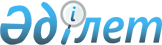 Павлодар облысында металлургия кластерiн жасау жөнiнде ұсыныстар әзiрлеу үшiн жұмыс тобын құру туралы
					
			Күшін жойған
			
			
		
					Қазақстан Республикасы Премьер-Министрінің 2006 жылғы 7 шілдедегі N 192-ө Өкімі. Күші жойылды - ҚР Үкіметінің 2007.05.31. N 442 қаулысымен.



      Павлодар облысында металлургия кластерiн жасау жөнiнде ұсыныстар дайындау үшiн:



      1. Мынадай құрамда жұмыс тобы құрылсын:

Школьник                - Қазақстан Республикасының Индустрия



Владимир Сергеевич        және сауда министрi, жетекшi

Баталов                 - Қазақстан Республикасының Индустрия



Асқар Болатұлы            және сауда вице-министрi, жетекшiнiң



                          орынбасары

Кұлсейiтов              - Қазақстан Республикасы Индустрия және



Айдын Жеңiсұлы            сауда министрлiгi Индустриялық саясат



                          департаментiнiң директоры, хатшы

Мамин                   - Қазақстан Республикасының Көлiк және



Асқар Ұзақпайұлы          коммуникация министрi

Балиева                 - Қазақстан Республикасының Әдiлет



Зағипа Яхияқызы           министрi

Ысқақов                 - Қазақстан Республикасының Қоршаған



Нұрлан Әбдiлдаұлы         ортаны қорғау министрi

Нұрпейiсов              - Павлодар облысының әкiмi



Қайрат Айтмұхамбетұлы

Құсайынов               - Қазақстан Республикасының Экономика



Марат Әпсеметұлы          және бюджеттiк жоспарлау вице-министрi

Смайылов                - Қазақстан Республикасының Қаржы вице-



Әлихан Асханұлы           министрі

Ақшолақов               - Қазақстан Республикасының Энергетика



Болат Оралұлы             және минералдық ресурстар вице-министрi

Рахметов                - Қазақстан Республикасы Қаржы



Нұрлан Құсайынұлы         министрлiгi Салық комитетiнiң төрағасы

Шәкiров                 - Қазақстан Республикасы Қаржы



Асқар Оразалыұлы          министрлiгi Кедендiк бақылау комитетiнiң



                          төрағасы

Келiмбетов              - "Қазына" орнықты даму қоры" акционерлiк



Қайрат Нематұлы           қоғамының басқарма төрағасы

Сембин                  - "Қазақстан Даму Банкi" акционерлiк



Асқар Болатұлы            қоғамының президентi

Зәуiрбекова             - Еуразия өнеркәсiптiк қауымдастығының



Зәуре Ғалымқызы           вице-президентi

Ибрагимов               - "Қазақстан алюминийi" акционерлiк



Алмас Тұрдыметұлы         қоғамының президентi.




      2. Жұмыс тобы бiр ай мерзiмде Қазақстан Республикасының Үкiметiне Павлодар облысында металлургия кластерiн жасау жөнiнде ұсыныстар енгiзсiн.

      

Премьер-Министр


					© 2012. Қазақстан Республикасы Әділет министрлігінің «Қазақстан Республикасының Заңнама және құқықтық ақпарат институты» ШЖҚ РМК
				